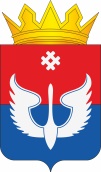 ДУМАЮСЬВИНСКОГО МУНИЦИПАЛЬНОГО ОКРУГА ПЕРМСКОГО КРАЯРЕШЕНИЕ26.10.2023	                                                                                                          № 560 В соответствии с федеральными законами от 6 октября 2003 года №131-ФЗ «Об общих принципах организации местного самоуправления в Российской Федерации», от 25 декабря 2008 года №273-ФЗ «О противодействии коррупции, Законом  Пермского края от 10.10.2017 №130-ПК «О порядке представления гражданами, претендующими на замещение должности главы местной администрации по контракту, муниципальной должности, лицами, замещающими указанные должности, сведений о доходах, расходах, об имуществе и обязательствах имущественного характера, о порядке проверки достоверности и полноты таких сведений и о внесении изменений в отдельные законы Пермского края», руководствуясь Уставом Юсьвинского муниципального округа Пермского края, Дума Юсьвинского муниципального округа Пермского края РЕШАЕТ:Установить, что обобщенная информация об исполнении (ненадлежащем исполнении) лицами, замещающими муниципальные должности депутата Думы Юсьвинского муниципального округа Пермского края, обязанности представить сведения о доходах, расходах, об имуществе и обязательствах имущественного характера (без указания в такой информации персональных данных, позволяющих идентифицировать соответствующее лицо, и данных, позволяющих индивидуализировать имущество, принадлежащее соответствующему лицу) размещается на официальном сайте муниципального образования Юсьвинский муниципальный округ Пермского края в информационной сети  «Интернет»  в порядке установленном Законом Пермского края от 10.10.2017 №130 «О порядке представления гражданами, претендующими на замещение должности главы местной администрации по контракту, муниципальной должности, лицами, замещающими указанные должности, сведений о доходах, расходах, об имуществе и обязательствах имущественного характера, о порядке проверки достоверности и полноты таких сведений и о внесении изменений в отдельные законы Пермского края».Признать утратившим силу Положение о порядке размещения сведений о доходах, расходах, об имуществе и обязательствах имущественного характера, представляемых депутатами Думы Юсьвинского муниципального округа Пермского края, на официальном сайте муниципального образования «Юсьвинский муниципальный округ Пермского края» и предоставления этих сведений общероссийским средствам массовой информации для опубликования, утвержденное решением Думы Юсьвинского муниципального округа Пермского края от 31.01.2020 №103.Опубликовать решение в газете «Юсьвинские вести» и на официальном сайте муниципального образования Юсьвинский муниципальный округ Пермского края в информационной сети  «Интернет».3. Настоящее решение вступает в силу после его официального опубликования и распространяется на правоотношения возникшие с 1 марта 2023 года.4. Контроль исполнения решения возложить на председателя Думы Юсьвинского муниципального округа Пермского края.О размещении обобщенной информации об исполнении (ненадлежащем исполнении) лицами, замещающими муниципальные должности депутата Думы Юсьвинского муниципального округа Пермского края, обязанности представить сведения о доходах, расходах, об имуществе и обязательствах имущественного характера на официальном сайте муниципального образования Юсьвинский муниципальный округ Пермского краяПредседатель Думы Юсьвинского муниципального округа Пермского края                                    О.И.Власова Глава муниципального округа – глава администрации Юсьвинского муниципального округа Пермского краяН.Г.Никулин